СОВЕТ ДЕПУТАТОВ ГОРОДСКОГО ОКРУГА ЭЛЕКТРОСТАЛЬМОСКОВСКОЙ ОБЛАСТИРЕШЕНИЕот 28.09.2016 № 101/17О проведении публичных слушаний по внесению изменений и дополнений в Устав городского округа Электросталь Московской области	В связи с внесением изменений и дополнений в Федеральный закон от 6 октября 2003 г. № 131-ФЗ «Об общих принципах организации местного самоуправления в Российской Федерации», Федеральный закон от 02 марта 2007г. N 25-ФЗ «О муниципальной службе в Российской Федерации, Закон Московской области от 04 июня 2013 № 46/2013-ОЗ «О муниципальных выборах в Московской области», руководствуясь Уставом городского округа Электросталь Московской области, Положением о порядке организации и проведения публичных слушаний, утвержденным решением Совета депутатов городского округа Электросталь Московской области от 21.12.2005 № 49/8 (с последующими изменениями и дополнениями),Совет депутатов городского округа Электросталь Московской области РЕШИЛ:1. Провести публичные слушания по обсуждению прилагаемого проекта решения Совета депутатов городского округа Электросталь Московской области «О внесении изменений и дополнений в Устав городского округа Электросталь Московской области» с участием жителей городского округа.2. Назначить проведение публичных слушаний по обсуждению прилагаемого проекта решения Совета депутатов городского округа Электросталь Московской области «О внесении изменений и дополнений в Устав городского округа Электросталь Московской области» на 20 октября 2016г. в 16 часов 00 минут в зале заседаний Администрации городского округа Электросталь Московской области по адресу: г. Электросталь ул. Мира, д. 5, 2-ой этаж, зал № 215.3. Поручить комиссии, уполномоченной решением Совета депутатов городского округа Электросталь Московской области от 30.03.2016 № 44/8 на организацию и проведение публичных слушаний по обсуждению проектов Устава городского округа Электросталь Московской области о внесении изменений и (или) дополнений в Устав городского округа Электросталь Московской области:3.1 опубликовать в газете «Официальный вестник» не позднее 7 октября 2016г.:3.1.1 настоящее решение с прилагаемым к нему проектом решения Совета депутатов городского округа Электросталь Московской области «О внесении изменений и дополнений в Устав городского округа Электросталь Московской области»;3.1.2 порядок участия граждан в обсуждении проектов Устава городского округа Электросталь Московской области и проектов решений Совета депутатов городского округа Электросталь Московской области о внесении изменений и (или) дополнений в Устав городского округа Электросталь Московской области, и порядок учета предложений граждан по указанным проектам, утвержденный решением Совета депутатов городского округа Электросталь Московской области от 30.03.2016 № 44/8;3.2 разместить полную информацию о подготовке и проведении публичных слушаний по обсуждению проекта решения Совета депутатов городского округа Электросталь Московской области «О внесении изменений и дополнений в Устав городского округа Электросталь Московской области» на официальном сайте городского округа Электросталь Московской области в информационно-телекоммуникационной сети «Интернет» по адресу: www.electrostal.ru ;3.3 провести публичные слушания по обсуждению проекта решения Совета депутатов городского округа Электросталь Московской области «О внесении изменений и дополнений в Устав городского округа Электросталь Московской области» с участием жителей городского округа в порядке, установленном решением Совета депутатов городского округа Электросталь Московской области;3.4 после завершения публичных слушаний составить заключение об их результатах и направить его в Совет депутатов городского округа Электросталь Московской области;3.5 организовать опубликование заключения о результатах публичных слушаний в газете «Официальный вестник» не позднее 20 ноября 2016г.4. Определить следующую контактную информацию комиссии, уполномоченной на организацию и проведение публичных слушаний по обсуждению проектов Устава городского округа Электросталь Московской области и проектов решений Совета депутатов городского округа Электросталь Московской области о внесении изменений и (или) дополнений в Устав городского округа Электросталь Московской области: 144003 г. Электросталь Московской области, ул. Мира, дом 5, кабинет 116, телефон 571-99-88.Глава городского округа								А.А. СухановПредседатель Совета депутатовгородского округа									В. А. КузьминПриложение к решениюСовета депутатов городского округа Электросталь Московской областиот 28.09.2016 № 101/17                                                                                                                   проект 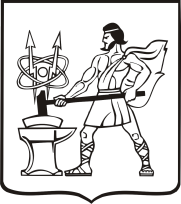 СОВЕТ ДЕПУТАТОВ ГОРОДСКОГО ОКРУГА ЭЛЕКТРОСТАЛЬ                                         МОСКОВСКОЙ   ОБЛАСТИ                                                   Р Е Ш Е Н И ЕОт                                             №     О внесении   изменений и дополнений  в Устав  городского округа  Электросталь Московской области	В связи с внесением изменений и дополнений в Федеральный закон от 6 октября 2003 г.  № 131- ФЗ «Об общих принципах организации местного самоуправления в Российской Федерации», Федеральный закон от 2 марта 2007 г. N 25-ФЗ "О муниципальной службе в Российской Федерации",  Закон Московской области от 04 июня 2013 № 46/2013-ОЗ «О муниципальных выборах в Московской области», руководствуясь Уставом городского округа Электросталь Московской области,          Совет депутатов городского округа Электросталь Московской области РЕШИЛ :         1. Внести в Устав городского округа Электросталь Московской области, принятый решением Совета депутатов города  Электросталь Московской области от 30.06.2005 № 302/48 (в редакции решений Совета депутатов городского округа Электросталь Московской области от 11.09.2006 № 173/18, от 29.06.2007 № 318/31, от 29.11.2007№ 277/38, от 28.11.2008 N 393/57,  от 23.07.2009 № 460/67, от 25.11.2009 № 490/72, от 24.09.2010 № 575/88,  от 23.12.2010 № 21/5, от 25.04.2012 № 156/31,  от 25.05.2012 № 163/33, от 27.09.2012 № 195/39, от 06.05.2013 № 262/49, от 24.10.2013 № 296/58, от 30.01.2014 № 327/63, от 29.10.2014 № 387/73, от 08.07.2015  №  460/86, от  29.07.2015 № 462/87, от 27.07.2016 № 76/13)   следующие  изменения и дополнения : 1.1.   Часть 1 статьи 6.1 дополнить пунктом 16 следующего содержания :            "16) осуществление мероприятий в сфере профилактики правонарушений, предусмотренных Федеральным законом "Об основах системы профилактики правонарушений в Российской Федерации».».1.2. В статье 12 :1.2.1. Часть 4 изложить в следующей редакции :            «4. Решение о назначении муниципальных выборов должно быть принято не ранее чем за 90 дней и не позднее чем за 80 дней до дня голосования.  	   Решение о назначении муниципальных выборов подлежит официальному опубликованию в средствах массовой информации не позднее чем через пять дней со дня его принятия.            При назначении досрочных муниципальных выборов сроки, указанные в настоящей статье, а также сроки осуществления других избирательных действий могут быть сокращены, но не  более чем на одну треть.».1.2.2. В части 6 абзац второй исключить.1.2.3. Часть 7 изложить в следующей редакции : «7. Если муниципальные выборы признаны несостоявшимися, недействительными либо избранный кандидат не сложил с себя полномочия, несовместимые со статусом депутата, назначаются повторные выборы в порядке и сроки, которые предусмотрены законом Московской области.Если Совет депутатов городского округа не был сформирован в правомочном составе, повторные муниципальные выборы проводятся не позднее чем через три месяца со дня голосования на основных выборах.».1.3. В части 2 статьи 28 : 1.3.1. Дополнить абзацем  третьим следующего содержания :  «Кандидатом на должность Главы городского округа может быть зарегистрирован гражданин, который на день проведения конкурса не имеет в соответствии с Федеральным законом от 12 июня 2002 года N 67-ФЗ "Об основных гарантиях избирательных прав и права на участие в референдуме граждан Российской Федерации"  ограничений пассивного избирательного права для избрания выборным должностным лицом местного самоуправления.»;1.3.2. Абзац  третий считать абзацем четвертым; 1.3.3. Дополнить абзацами пятым – седьмым следующего содержания : "Условиями конкурса могут быть предусмотрены требования к профессиональному образованию и (или) профессиональным знаниям и навыкам, которые являются предпочтительными для осуществления Главой городского округа полномочий по решению вопросов местного значения.Законом Московской области могут быть установлены учитываемые в условиях конкурса требования к уровню профессионального образования и (или) профессиональным знаниям и навыкам, которые являются предпочтительными для осуществления Главой городского округа отдельных государственных полномочий, переданных органам местного самоуправления городского округа.Совету депутатов городского округа для проведения голосования по кандидатурам на должность Главы городского округа представляется не менее двух зарегистрированных конкурсной комиссией кандидатов.";         1.3.4. Абзацы пятый и шестой  считать абзацами восьмым и девятым.  1.4. Статью 30 изложить в следующей редакции :     «Статья 30. Администрация городского округа.            1. Администрация городского округа является исполнительно-распорядительным органом местного самоуправления городского округа и наделяется настоящим Уставом полномочиями по решению вопросов местного значения и полномочиями для осуществления отдельных государственных полномочий, переданных органам местного самоуправления федеральными законами и законами Московской области.	      2. Администрация городского округа осуществляет свою деятельность в соответствии с законодательством Российской Федерации, Московской области,  настоящим Уставом, решениями Совета депутатов городского округа, постановлениями и распоряжениями Администрации городского округа, положением об Администрации городского округа, утверждаемым решением Совета депутатов городского округа, регламентом работы Администрации городского округа, утверждаемым распоряжением Администрации городского округа.           3. Администрацией городского округа руководит на принципах единоначалия Глава Администрации городского округа городского округа. Главой Администрации городского округа является Глава городского округа.             4. Администрация городского округа обладает правами юридического лица, является муниципальным казённым учреждением, образуемым для осуществления управленческих функций и подлежит государственной регистрации в качестве юридического лица в соответствии с федеральным законом.            5. Администрация городского округа формируется Главой Администрации городского округа на неопределенный срок полномочий.             6. Структура Администрации городского округа утверждается Советомдепутатов городского округа по представлению Главы Администрации городского округа.            Структуру Администрации городского округа составляют : заместители Главы Администрации городского округа; помощники Главы городского округа; органы Администрации городского округа : функциональные (отраслевые) органы Администрации городского округа, наделенные правами юридических лиц – комитеты Администрации городского округа, управления Администрации городского округа;  органы Администрации городского округа, не наделенные правами юридических лиц - управления Администрации городского округа, отделы Администрации городского округа, не входящие в состав управлений.      6. Распределение обязанностей между заместителями Главы Администрации городского округа устанавливается распоряжением Администрации городского округа, в котором указываются структурные подразделения Администрации городского округа, и муниципальные организации городского округа, в отношении которых каждый из заместителей Главы Администрации городского округа осуществляет направляющие и контрольные функции, а также круг вопросов, которыми в пределах компетенции Администрации городского округа занимается каждый заместитель Главы Администрации городского округа.      7.  Функции, полномочия, задачи, порядок  деятельности  функциональных (отраслевых) органов Администрации городского округа, наделенных правами юридических лиц, определяются положениями о них, утверждаемыми решением Совета депутатов городского округа.             Функции,  полномочия, организация и порядок деятельности органов Администрации городского округа, не наделенных правами юридических лиц, определяются положениями о них,  утверждаемыми распоряжением Администрации городского округа.           8. Администрация городского округа подотчетна и подконтрольна Совету депутатов  городского округа по вопросам исполнения полномочий по решению вопросов местного значения, и государственным органам Московской области по вопросам, связанным с исполнением  отдельных государственных полномочий, переданных органам местного самоуправления городского округа.» .           1.5. Части 10 -13 статьи 35 изложить в следующей редакции : «10. Для замещения должностей муниципальной службы квалификационные требования предъявляются к:1) уровню профессионального образования с учетом группы должностей муниципальной службы;2) стажу муниципальной службы или стажу работы по специальности;3) профессиональным знаниям и навыкам, необходимым для исполнения должностных обязанностей.11. Квалификационные требования к уровню профессионального образования, стажу муниципальной службы или стажу работы по специальности, профессиональным знаниям и навыкам, необходимым для исполнения должностных обязанностей, устанавливаются муниципальными правовыми актами на основе типовых квалификационных требований для замещения должностей муниципальной службы, которые определены законом Московской области.Типовые квалификационные требования к должностям муниципальной службы определяются в соответствии с категориями и группами должностей.В число типовых квалификационных требований к должностям муниципальной службы категорий "руководители", "помощники (советники)", а также категории "специалисты" ведущей и старшей группы должностей входит наличие высшего образования.В число типовых квалификационных требований к должностям муниципальной службы категории "специалисты" младшей группы должностей входит наличие среднего профессионального образования, соответствующего направлению деятельности.12. Типовые квалификационные требования к стажу муниципальной службы или стажу работы по специальности определяются по группам должностей:1) высшие должности муниципальной службы - не менее четырех лет стажа муниципальной службы или не менее пяти лет стажа работы по специальности;2) главные должности муниципальной службы - не менее четырех лет стажа муниципальной службы или не менее пяти лет стажа работы по специальности;3) ведущие должности муниципальной службы - не менее двух лет стажа муниципальной службы или не менее четырех лет стажа работы по специальности, а для лиц, имеющих дипломы специалиста или магистра с отличием, в течение трех лет со дня выдачи диплома - не менее одного года стажа муниципальной службы или стажа работы по специальности;4) старшие и младшие должности муниципальной службы - без предъявления требований к стажу.13. Квалификационные требования к профессиональным знаниям и навыкам, необходимым для исполнения должностных обязанностей по замещаемой должности муниципальной службы, устанавливаются в должностных инструкциях муниципальных служащих.".1.6.  В статье 36 : 1.6.1. Часть 3 дополнить пунктом 10.1 следующего содержания : «10.1) сведения о размещении информации в информационно-телекоммуникационной сети «Интернет», предусмотренные  статьей 15.1 Федерального закона «О муниципальной службе в Российской Федерации».».1.6.2. Часть 6  дополнить пунктами 9.1 и 10 следующего содержания : 9.1) непредставления сведений о размещении информации в информационно-телекоммуникационной сети «Интернет», предусмотренных  статьей 15.1 Федерального закона «О муниципальной службе в Российской Федерации»;10) признания его не прошедшим военную службу по призыву, не имея на то законных оснований, в соответствии с заключением призывной комиссии (за исключением граждан, прошедших военную службу по контракту).».         1.6.3. Дополнить частью   12.1 следующего содержания : «12.1. Сведения об адресах сайтов и (или) страниц сайтов в информационно-телекоммуникационной сети "Интернет", на которых гражданин, претендующий на замещение должности муниципальной службы, муниципальный служащий размещали общедоступную информацию, а также данные, позволяющие их идентифицировать, представителю нанимателя представляют:1) гражданин, претендующий на замещение должности муниципальной службы, - при поступлении на службу за три календарных года, предшествующих году поступления на муниципальную службу;2) муниципальный служащий - ежегодно за календарный год, предшествующий году представления указанной информации, за исключением случаев размещения общедоступной информации в рамках исполнения должностных обязанностей муниципального служащего.Сведения, указанные в абзацах втором и третьем настоящей части, представляются гражданами, претендующими на замещение должности муниципальной службы, при поступлении на муниципальную службу, а муниципальными служащими - не позднее 1 апреля года, следующего за отчетным. Сведения, указанные в указанные в абзацах втором и третьем настоящей части, представляются по форме, установленной Правительством Российской Федерации.По решению представителя нанимателя уполномоченные им муниципальные служащие осуществляют обработку общедоступной информации, размещенной претендентами на замещение должности муниципальной службы и муниципальными служащими в информационно-телекоммуникационной сети "Интернет", а также проверку достоверности и полноты сведений, предусмотренных абзацами вторым и третьим настоящей части.».         1.7.  Статью 58 дополнить частью 15 следующего содержания : «15. Положения настоящей статьи не применяются в случаях, если федеральными законами установлен иной порядок организации и проведения контроля (надзора) за деятельностью органов местного самоуправления и должностных лиц органов местного самоуправления, а также к мероприятиям по контролю (надзору), проводимым должностными лицами органов федеральной службы безопасности.».          2. Направить настоящее решение в Управление Министерства юстиции Российской Федерации по Московской области  для проверки соответствия Устава городского округа Электросталь Московской области Конституции Российской Федерации, федеральным законам, уставу и законам Московской области, проведения антикоррупционной экспертизы и осуществления государственной регистрации изменений и дополнений в Устав городского округа Электросталь Московской области.3. После государственной регистрации изменений и дополнений, внесенных в Устав городского округа Электросталь Московской области, опубликовать настоящее решение в газете «Официальный вестник», и разместить его на официальном сайте городского округа Электросталь Московской области в информационно-телекоммуникационной сети «Интернет»  по адресу:  www. electrostal.ru.          4. Источником финансирования  опубликования настоящего решения принять денежные средства бюджета городского округа по подразделу  0113 «Другие общегосударственные вопросы» раздела 0100 «Общегосударственные вопросы».5. Установить, что настоящее решение вступает в силу после его государственной регистрации в Управлении Министерства юстиции Российской Федерации по Московской области   со дня  его официального опубликования. Глава городского округа							              А.А. СухановПредседатель Совета депутатовгородского округа								              В.А. Кузьмин